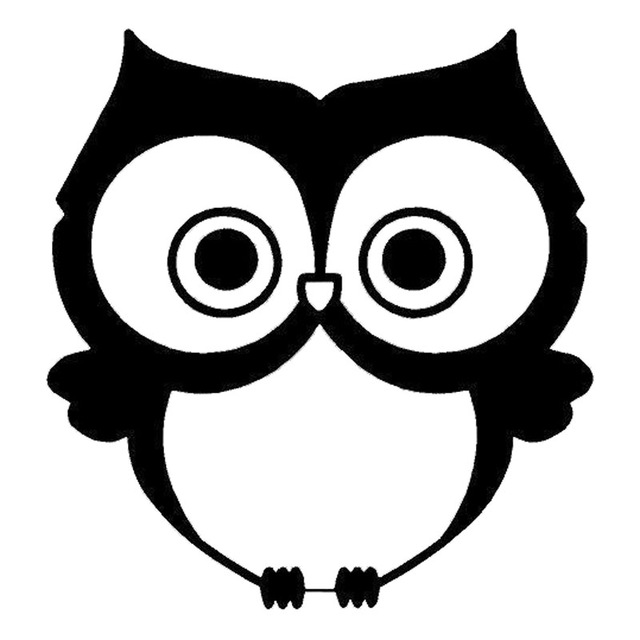 The subject and verb of each clause or sentence must agree in number. A singular subject takes a singular verb, and a plural subject takes a plural verb. To proofread for subject-verb agreement, circle the subject and verb in each sentence and be sure they agree.BOLO!  Be on the lookout for subject-verb agreement errors in these situations:1. When other words come between subject and verb. The subject and verb must agree even when other words, phrases, and clauses come between them. Don’t assume that the noun closest to the verb is the subject.Tip: To find the true subject of the verb, put parentheses around any phrase or clause that comes between the subject and verb:The funds (generated by our annual bake sale) are not high enough.One (of the children in the bumper cars) is crying.The dog (that stole the bones) is over there.The girl, (together with two of her classmates), was awarded a trophy for her science project. 2. When the subject is a compound subject.  Two or more subjects joined by and take a plural verb. My brother and his friend commute every day from Covington.Tip:  Expressions including  as well as, together with, along with, in addition to, including, and no less than do not make a singular subject into a plural. The mayor and his brothers are going to prison.The mayor, as well as his brothers, is going to prison.Two singular subjects joined by or or nor take a singular verb. Either John or his brother is the culprit.When the compound subject is made up of both singular and plural subjects, the verb agrees with the subject nearest the verb. Either John or his brothers are the culprits.3. When the subject is an indefinite pronoun. Indefinite pronouns are singular and take a singular verb.   Everybody in the class has done the homework well in advance.Each is often followed by a prepositional phrase ending in a plural word, but the verb is still singular. Each of the students is responsible for doing his or her work in the library.A few indefinite pronouns (all, any, none, most, some) may be singular or plural depending on the noun or pronoun they refer to. Some of the rice is on the table.  All of the books are on the floor. None of the liquor remains.  None of the cupcakes were eaten.  Is any of the pie left?  Are any of the eggs broken? Most of the eggs are broken, but most of the sausage is still edible.4. When the subject is a group or collective noun. When the subject is a word such as committee, audience, or jury, the number of the verb depends on whether the subject is treated as a unit or as a group of individuals: The jury delivers its verdict at noon. (The members of the jury are acting as a single unit.) The jury take their seats in the courtroom. (The members enter and seat themselves as individuals.)When the subject is a word such as mathematics or measles, you may be tempted to use a plural verb, but these words are singular and take a singular verb.Measles has become less common in the United States.5. When the sentence contains a relative clause (a subordinate clause starting with a relative pronoun that, who, or which), make the verb in the relative clause agree with the noun or pronoun to which the relative pronoun refers.	He prefers foods that provide lots of protein. 	(foods . . . provide)When the sentence contains the subject complement one of those  . . . who, use a plural verb.Rose is one of the students who score perfectly on quizzes. (students . . . score)When the sentence contains the subject complement only one of those  . . . who, use a singular verb.Rose is the only one of the students who scores perfectly on quizzes.  (only one . . . scores)OFFICE OF WRITING AND LANGUAGE SERVICES, LOYOLA UNIVERSITY, ML 241, 865-2990-one words-body words-thing wordsotheronenobodynothingeach anyoneanybodyanythingeveryeveryoneeverybodyeverythingeithersomeonesomebodysomethingneither